      UPPSALA LÄN 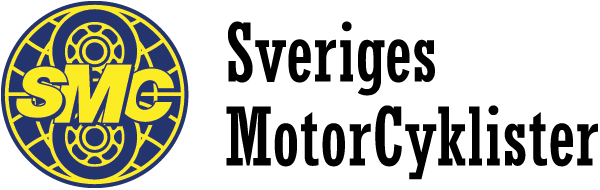 PROTOKOLL FRÅN STYRELSEMÖTE Datum och nr: 2022-04-05, nr 4Plats: TeamsNärvarande:  Kristina Ljungqvist Malm (KLM), Roger Ejderfelt (RE), Stefan Reinebrandt (SR), Anders Ljungqvist Malm (ALM),  Christer Blomgren (CB), Magnus Hassling (MH), Jenny Ejderfelt (JE), Frånvarande: Jan Lindberg (JL), Anders Malm (AM)§1 Mötets öppnande 			Kristina Ljungqvist Malm öppnade mötet.§2 Godkännande av dagordningen 	Den föreslagna dagordningen godkändes. §3 Föregående protokoll 	      Föregående protokoll nr 3 från 2022-03-01 (konstituerande) godkändes efter sedvanlig remissrunda hos styrelsen och kan därför publiceras på hemsidan i sin helhet. Genomgång beslutslogg.3 punkter lades till under övrigt§4 Ekonomi			Jan medverkade inte på mötet denna gång.Det börjar rulla in anmälningsavgifter. ALM har investerat i ytterligare 4 st walkie talkies 10 800 SEK för att vi ska få bra förutsättningar för våra instruktörer som är ute på banan. Beslut: Inköpet ok.KLM har köpt in två stycken skrindor för 1 000 SEK för att få med material under våra kurser.Beslut: Inköpet ok. De flesta av alla underskrifter är insamlade till verksamhetsberättelsen och till konstituerande styrelsemötet.§5 Post och skrivelserRiks har som ambition av att göra en serie informationsfilmer om SMC, det här kommer att ske delvis på Rörken. När och hur är inte riktigt klart ännu.§6 Rapporter från ansvarsområdenInformatör KLM har fått in informationsmaterial som vi har beställt till trafikskolor mm. MC dagen 2022-05-07 på Bilprovningen i Enköping kommer Jakob Kobryn och Stefan Hedlund att representera SMC Uppsala.
RedaktörDistriktsspalten är inskickad till nästa nummer av MC folket.WebbansvarigDet finns ett behov av att se över materialet som idag finns på hemsidan. AM och ALM kommer att göra en insats framöver.De nya styrelsemedlemmar behöver skicka in en bild till AM samt lite kort beskrivning av vem man är.
KlubbansvarigCB har startat arbetet med att uppdatera klubbinformation.Trafikskolor2022-04-21 kommer JE att medverka på Riskettan på Upplands trafikskola. På Gelinders trafikskola får vi lämna informationsmaterial.TouringansvarigInget att rapportera.TräffansvarigLänsträffen behöver vi planera in i slutet av augusti. Kan vi kombinera det här som vi gjorde förra året?Beslut: Punkten bordlägges till ett senare möte.UtbildningsansvarigGruskompetenskurs i Rosersberg, Christer Blomgren som deltagare och Robin Ringqvist kommer att examinerasExaminering i Kristianstad, Tomas Liljestrand kommer att delta i kursen men inte examineras.Alla HLR och L-ABC är nu genomförda. Är det någon som inte har gått får man leta utanför SMC Uppsala. 2022-04-24 kommer det att genomföras en utökning med teori och praktik i Råd och Riktlinjer. Larz Glemfors kommer att hålla en bromskurs för våra instruktörer i augusti.Veronica “Cruella” Ljungström kommer att hålla i en steg 5 “light” utbildning. Kursen kommer att rikta sig mot instruktörer som inte har gått avancerade utbildningar. Vi har inte fått klart med datum ännu.KnixansvarigKnixverksamheten drar igång 2022-05-02.Vi har inte något datum för en tjejknix. KLM vill att vi gör en större satsning för denna dag. KLM, JE och Camilla Reinebrandt kan tänka sig arrangera det här.Beslut: Vi bokar upp den 6/6 för denna dag samt att gruppen kan påbörja planeringen.Vi har inte fått alla tider klara, samt att vi inte har fått ett belopp på årets kursavgift.
KioskansvarigVi har nu ett kort på Snabbgrossen för att förenkla inköpen till kiosken. Beslut: Camilla Reinebrandt har ansvaret för det här kortet. Det är ytterligare ett kort beställt detta kommer KLM att inneha. Avrostningsansvarig2022-05-01 har vi avrostning där Jakob Kobryn kommer att vara KL.GrusansvarigSMC Uppsala kommer att ha ett möte med FMCK den 10/4 i FMCK’s klubblokal. RE kommer att delta tillsammans med ALM.Första gruskurserna går av stapeln 2022-05-07 – 2022-05-08.Påskgrus är mycket avvaktande då vädret inte är med oss helt.Riks grusexaminering som SMC Uppsala är värd för kommer att gå av stapeln 28/4-1/5 i Rosersberg.Trafikansvarig Inget nytt under det här mötet.Ungdomsansvarig Beslut: Ungdomsansvarig kommer att byta namn till Sportansvarig. Mattias Åsander har tagit på sig att vara Sportansvarig. För att vara träningsledare måste man genomgå en utbildning som SVEMO håller. KLM jobbar för att få till en utbildning i Uppsala, annars får man genomföra utbildningen i Norrköping.§7 Övriga rapporter samt information från ordförandeNyckelknippan är nu åter i nyckelgömman på Rörken.§8 Uppföljning Aktivitetslistan	Genomfördes ej på mötet.§9 Övriga frågorKrishanteringsplanRE skickar ut ett förslag till styrelsen för påläsning till nästa möte.BelastningsregistretBeslut: Bordlägges till vi har fått riktlinjer från Riks. Förslag att alla i styrelsen gör ett utdrag till nästa gång vi träffas live.AspirantfondenALM skickar ut förslaget till riktlinjer till styrelsen för påläsning till nästa möte.
§10 Nästa mötenNästkommande styrelsemöten2022-05-032022-06-072022-08-02 §11 Mötets avslutning Ordförande Kristina Ljungqvist Malm tackade alla och avslutade mötet. ________________________	___________________________Stefan Reinebrandt                                                    Kristina Ljungqvist Malm
Sekreterare                                                                  Ordförande